МЕТОДИЧЕСКИЕ РЕКОМЕНДАЦИИДЛЯ ПЕДАГОГИЧЕСКИХ РАБОТНИКОВПО ПОДГОТОВКЕ И ПРОВЕДЕНИЮ ОТКРЫТОГО ЗАНЯТИЯ/УРОКАОБРАЗОВАТЕЛЬНОМ УЧРЕЖДЕНИИ СРЕДНЕГО ПРОФЕССИОНАЛЬНОГО ОБРАЗОВАНИЯСПИСОК СОКРАЩЕНИЙОУ – образовательное учреждение;СПО – среднее профессиональное образование;ГОС	СПО	–	Государственный	образовательный	стандарт	среднегопрофессионального образования;ППО – программа профессионального обучения;УД – учебная дисциплина;ПМ – профессиональный модуль;МДК – междисциплинарный курс;УМО – учебно-методическое обеспечение;УМК – учебно-методический комплекс.МС – Методический советП(Ц)К – предметно-цикловая комиссияЦ(М)К – цикловая (методическая) комиссияИКТ – информационно- коммуникационные технологии ТСО – технические средства обученияОБЩИЕ ПОЛОЖЕНИЯЗанятие/урок – ограниченная во времени организационная единица образовательного процесса, функция которой состоит в достижении завершенной цели обучения (полной или частичной).В системе факторов повышения эффективности занятий теоретического и практического обучения, профессионального мастерства педагогов важное место занимает открытость этих занятий, т.е. посещение реализации целей, задач занятия/урока.Открытое учебное занятие/урок является формой распространения перспективного педагогического и методического опыта педагогического работника, действенным элементом образовательного процесса.Целью открытого учебного занятия/урока является показ эффективных форм и методов образовательного процесса, анализ оптимального использования дидактических и технических средств обучения, применения информационно-коммуникационных технологий, обобщение приемов научной организации и контроля качества образовательного процесса.Задачей педагогического работника, готовящего открытое занятие /урок, является демонстрация современной методики преподавания и отдельных действенных приемов, педагогических находок, системы качественного образовательного процесса.Для проведения открытого занятия/урока может использоваться любой тип учебного занятия/урока, любой формы обучения.Открытые занятия/уроки для всех педагогических работников ОУ СПО направлены на оказание помощи молодым педагогическим работникам и коллегам в решении педагогических задач совершенствования образовательного процесса.начале учебного года в ОУ СПО составляются графики проведения открытых занятий/уроков по каждой предметно-цикловой, цикловой (методической) комиссии (далее – Ц(М)К), на основании которых учебная часть составляет единый график проведения открытых занятий/уроков в ОУ СПО по семестрам.При планировании проведения открытых занятий/уроков целесообразно поручать их проведение, в первую очередь, опытным, творчески работающим педагогическим работникам. Могут привлекаться к проведению открытых занятий/уроков и начинающие (молодые) педагогические работники, если у них есть интересные педагогические находки и перспективные педагогические наработки.При планировании открытых занятий/уроков необходимо определитьконкретную методическую цель каждого из занятий/уроков.Выбор темы открытого занятия/урока предлагается опытному педагогическому работнику. При прочих равных условиях, преимущество должно быть отдано более сложным темам учебных дисциплин, ПМ, МДК. При планировании открытых учебных занятий/уроков необходимо равномерно распределять их по учебным группам.Нецелесообразно планировать открытые занятия/уроки на сентябрь(время организационных мероприятий), январь, июнь (время промежуточных аттестаций).Рекомендуется каждому педагогическому работнику проводить открытые занятия/уроки не реже одного раза в 2 года.Результаты деятельности педагога, его профессиональный рост, активность в пропаганде своего опыта должны найти отражение во всех документах, которые готовятся к аттестации педагогических работников (согласно требованиям Временного положения о проведении аттестациипедработников организаций осуществляющих образовательную деятельность, утвержденного приказом МОН ДНР №330 от 20.07.2015, Приказу МОН ДНР №249 от 23.03.2016 «Об внесении изменений во Временное положение о проведении аттестации педработников организацийосуществляющих образовательную деятельность», Методических рекомендаций МОН ДНР по аттестации педагогических работников организаций осуществляющих образовательную деятельность).ТРЕБОВАНИЯ К ОТКРЫТОМУ ЗАНЯТИЮ /УРОКУУровень открытого занятия/урока должен отражать научность и точность фактического материала, использование последних достижений науки в рассматриваемом вопросе, реализацию образовательных и развивающих задач.Методическая оптимальность занятий/уроков должна определить:правильность выбранного вида использования наглядности, ТСО, новых методов в обучении;правильное распределение времени на структурные элементы занятия (урока) и другие составляющие.Применение новых педагогических технологий, приемов и методов преподавания, при помощи которых реализуются цели занятия/урока, формирование знаний, умений и навыков на основе самостоятельной познавательной деятельности студентов, являются основными требованиями открытого занятия /урока.Открытое  занятие/урок  должно  служить  иллюстрацией  выводов,  ккоторым пришел педагогический работник в результате педагогического эксперимента или на основании многолетнего опыта работы. До проведения открытого занятия/урока рекомендуется обсудить на заседании предметно-цикловой, Ц(М)К вопросы, связанные с его проведением.ПОДГОТОВКА ОТКРЫТОГО ЗАНЯТИЯ/УРОКА Подготовка к открытому занятию/уроку проводится в соответствии с требованиями оптимальной методики проведения занятия/урока изаключается в:– анализе содержания учебного материала;– анализе особенностей обучения конкретной группы на данном занятии/уроке;– выборе форм, методов и средств обучения;– кратком описании хода занятия/урока в соответствии с требованиями плана проведения учебного занятая/урока.Начинать подготовку необходимо с формулировки методической цели открытого занятия /урока, которую в обязательном порядке следует обсудитьколлегами. Выбор темы открытого занятия/урока педагогический работник делает самостоятельно, с учетом анализа материала, на котором он сможет лучше показать разработанные им усовершенствования, приемы и методы, организацию образовательной деятельности студентов на разных этапах занятия/урока. В соответствии с методической целью занятия/урока, педагогический работник выбирает такой учебный материал, который позволит наиболее полно раскрыть методику, которая составляет основу его педагогического мастерства.При подготовке к открытому занятию/уроку педагогический работник должен использовать современную информацию, эффективные технологии, подобрать материалы из педагогических, научно-технических и методических, информационных ресурсов. Все это поможет сделать занятие/урок интересным и познавательным, позволит студентам быть в курсе современных достижений.К открытому занятию/уроку необходимо составить план открытого занятия/урока с четким и оптимальным распределением времени занятия/урока и указаниями, действий педагогического работника и студентов.Материально-техническое оснащение занятия/урока необходимо продумать и подготовить заранее. Следует проверить в действии приборы иоборудование, компьютерную технику, ТСО и продумать последовательность их использования на этапах занятия/урока.Наглядные пособия и аудиовизуальные средства необходимо отобрать так, чтобы их применение давало оптимальный эффект для достижения поставленных целей. Следует помнить, что слишком большое количество наглядных пособий рассеивает внимание студентов.Предметно-цикловая, Ц(М)К должна оказать необходимую помощь педагогическому работнику в подготовке открытого занятия/урока, в обсуждении плана его проведения, методического и технического оснащения занятия/урока.МЕТОДИЧЕСКОЕ ОБЕСПЕЧЕНИЕОТКРЫТОГО ЗАНЯТИЯ/УРОКАПолный комплект материалов, определяющих методическое обеспечение открытого занятия/урока, включает следующие документы:рабочую программу;план занятия/урока;конспект лекции;фонды оценочных средств;дидактический, раздаточный материал;задания для самостоятельной работы;технические средства обучения;варианты задач или вопросов для выдачи домашнего задания;методическую разработку или рекомендации по проведению конкретного открытого занятия/урока.В зависимости от формы обучения, типа занятия/урока подбираются соответствующие составляющие методического обеспечения.Педагогический работник, готовящий открытое занятие/урок, рассматривает это занятие/урок в свете тех педагогических задач, которые положены в основу его деятельности, чтобы используемые методы и средства обучения студентов, формы организации их работы на занятии/ уроке помогли другим педагогическим работникам аналитически оценить увиденное и вызвали желание использовать отдельные элементы в преподавании своей учебной дисциплины, профессионального модуля, МДК.Методическая разработка может дополняться и частично перерабатываться после проведения открытого занятая/урока, чтобы все ценное, что получено в процессе проведения занятия/урока, нашло в ней отражение и могло использоваться другими педагогическими работниками.Содержание и оформление методической разработки должно соответствовать методическим требованиям.Подготовленная и оформленная методическая разработка после утверждения представляется на рассмотрение предметно-цикловой, Ц(М)К исдается в методический кабинет для размещения в электронном журнале с целью доступа для всех педработников ОУ СПО.ПРОВЕДЕНИЕ ОТКРЫТОГО ЗАНЯТИЯ /УРОКАЗа 1-2 недели до проведения открытого занятия/урока председатель предметно-цикловой, Ц(М)К размещает на видном месте сообщение о нем.Проводится открытое занятие/урок в обычной деловой обстановке. Приглашенные входят в аудиторию до звонка, занимают заранееподготовленные места, выбранные так, чтобы меньше отвлекать внимание студентов и без помех наблюдать за действиями педагогического работника и студентов.Все приглашенные должны соблюдать педагогический такт, не вмешиваться в ход занятия/урока, не выражать в присутствии студентов своего отношения к работе педагогического работника, ведущего занятие/ урок.Приглашенные в процессе наблюдения, должны проследить, как педагогический работник достигает поставленной цели, с помощью каких методических приемов и средств обучения реализует план занятия/урока по соответствию темы рабочей программы, каковы результаты его деятельности.ОБСУЖДЕНИЕ И АНАЛИЗ ОТКРЫТОГО УЧЕБНОГО ЗАНЯТИЯ/УРОКАОбсуждение открытого занятия/урока проводится, как правило, в день его проведения.Организует обсуждение председатель предметно-цикловой, Ц(М)К ОУСПО.Цель обсуждения – оценка правильности постановки цели занятия, ее достижение, целесообразность и эффективность выбранных методов и средств обучения, оказание помощи педагогическому работнику в акцентировании внимания на отдельные использованные методические приемы, рассмотрение их эффективности с точки зрения поставленных задач и достижения качества обучения.При обсуждении занятия/урока вопросы к педагогическому работнику, проведшему занятие/урок, должны носить конкретный характер (об отдельных приемах и методах работы, о конкретных явлениях данного занятия/урока), не уводить обсуждение от поставленной цели.Выступления присутствующих на обсуждении проведенного занятия (урока) рекомендуется проводить в следующей последовательности:педагогический работник, проводивший открытое занятие/урок;приглашенные педагогические работники;председатель предметно-цикловой, Ц(М)К;представитель администрации;заведующий методическим кабинетом (методист).Педагогический работник дает свою оценку занятию/уроку и обосновывает выбор методов и средств, качество их применения, сообщает что удалось, а что нет на учебном занятии/уроке, достигнута ли цель и насколько оптимально содержание подобранного материала.Выступление педагогического работника должно помочь присутствующим понять его педагогический замысел, особенности применяемых им методов и приемов, ведущие идеи, которые лежат в основе системы его работы.Выступающие педагогические работники должны детально проанализировать достоинства и недостатки открытого занятия/урока, обратить особое внимание на достижение поставленных целей обучения, воспитания и развития, на эффективность применяемых методов, целесообразность использования ТСО, компьютерной техники. Необходимо дать оценку занятию/уроку с позиции реализации дидактических принципов.ходе обсуждений следует отметить недочеты, ошибки, допущенные в организации и содержании занятия/ урока, дать советы педагогу по совершенствованию дальнейшей работы. Необходимо отметить также и обратную связь – работу студентов, их активность, уровень усвоения материала.заключении выступают председатель предметно-цикловой, Ц(М)К, представитель администрации, заведующий методическим кабинетом (методист). Они подводят итоги обсуждения, отмечают, что было упущено педагогическим работником, дают оценку приемам и методам, использованным на занятии/уроке, отмечают глубину раскрытия поставленной методической цели открытого занятия/урока и делают выводы о целесообразности дальнейшего использования представленного опыта. При анализе выступающие должны оценить не только образовательную, но и воспитательную роль занятия/урока, его значение в формировании профессиональной компетентности.Тон обсуждения должен быть деловой и доброжелательный. Необходим творческий обмен мнениями всех коллег, присутствующих на открытом занятии/уроке, которые помогут не только оценить критически работу коллеги, но заимствовать и творчески использовать его опыт в своей работе.После выступления присутствующих, слово вновь предоставляется педагогическому работнику, проводившему занятие/урок. Он отмечает, какие замечания принимает, с чем не согласен и почему, отстаивает свою точку зрения.Хорошо организованное обсуждение помогает прийти к единому мнению по принципиальным методическим вопросам, внедрить результаты открытого занятия/урока в педагогическую практику.Все присутствующие на открытом занятии/уроке, сдают заполненные бланки анализа учебного занятия/урока председателю предметно-цикловой, Ц(М)К.Результаты открытого занятия/урока доводятся до сведения всего педагогического коллектива ОУ СПО (на заседаниях педагогического, методического советов).Памятка посещающему занятие/урокЦель посещения учебного занятия/урока, его анализ заключаются восуществлении	внутреннего	контроля,	позволяющего	увидетьорганизационную, теоретическую, психологическую, методическую подготовку и уровень мастерства педагогического работника, оценить качество знаний и умений студентов.Организация посещения открытого занятия/урока включает следующие этапы и процедуры:этапВажной процедурой посещения открытого занятия/урока является определение целей посещения. К ним относят: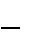 изучение опыта работы педагогического работника; обмен опытом работы; ознакомление с внедрением новых технологий обучения в образовательный процесс;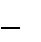 изучение  отдельных  методов  и  приемов  работы  по  развитиюучебно-познавательной активности студентов, способов развития самостоятельной деятельности студентов; изучение эффективности и результативности обучения по учебной дисциплине, ПМ, МДК; реализация задач, намеченных на текущий учебный год;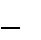  изучение проблемы, над которой работает педагогический работник;  изучение методической подготовки педагогического работника;–   оказание помощи в работе молодым педагогическим работникам.Для реализации целей контроля необходимо подготовиться к посещению занятия/урока, предварительно ознакомиться с рекомендациями по анализу занятий/урока, материалами педагогического работника, которые отражают его работу, в том числе анализами ранее посещенных занятий/уроков. Подготовить материалы для ведения наблюдения за ходом занятия /урока.Объектами наблюдения при изучении состояния образовательного процесса являются:Подготовка педагогического работника к занятию/уроку (оснащение занятия/урока).Материалы педагогического работника, документация.Деятельность педагогического работника и уровень его подготовки.Деятельность студентов и уровень их подготовки к занятию (уроку), обратная связь на занятии/уроке.Качество знаний, умений и навыков студентов.этапПрисутствующий на открытом занятии/уроке ведет наблюдение за ходом занятия/урока для последующего анализа собранного фактического материала.Для записи наблюдающие за ходом занятия/урока могут использовать специальные бланки и формы. В зависимости от цели посещения фиксируются, (например):время на отдельные этапы занятия/урока, ответы на объяснение нового материала;научность, доступность, логичность, достоверность учебного материала, излагаемого педагогическим работником;учебные ситуации, формы общения;методы и приемы, используемые педагогическим работникам;возникающие трудности, эмоциональный и психологический климат занятия/урока;рациональное, эффективное использование ТСО и компьютерной техники;реализация управленческих функций педагогического работника (мотивация, организация занятия /урока, контроль, корректировка знаний, умений, навыков), характеристика отдельных ситуаций.Весь полученный материал служит основой для анализа посещенного занятия/урока.этапАнализ занятия/урока может быть полным, кратким, структурным, аспектным, комплексным, поэтапным, поэлементным. Все типы анализа реализуются в ходе индивидуального собеседования с педагогическим работником.Педагогический анализ – это источник мотивации педагогического работника для самореализации в своей профессиональной деятельности, саморазвитию личности, развития способностей, освоения новых методик и технологий, улучшение сотрудничества со студентами и тому подобное.Сначала следует дать возможность педагогическому работнику провести самоанализ. Выбор цели посещения занятия/урока определяет вид последующего его анализа.СХЕМА АНАЛИЗА ЗАНЯТИЯ /УРОКА:Целенаправленность занятия/урока:какие практические задания решались на занятии/уроке;как обеспечивалось поступательное развитие деятельности студентов;как прошло завершение занятия/урока;итог занятия (урока) по реализации поставленных целей.Содержание занятия/урока:отвечало ли содержание учебного материала теме занятия/урока, интересам студентов;отвечали ли приемы, используемые на занятии/уроке заданиям;рационально ли использовалась ИКТ, ТСО, наглядные пособия;использовались ли межпредметные связи;оценка выбранной структуре элементов занятия/урока и время выделенное на них.Активность студентов на занятии/уроке:в каком соотношении была активность студентов и педагогического работника;как стимулировалась умственная деятельность. Было ли место поисковой деятельности студентов, как она была организована и т.д.;Мотивационная обеспеченность занятия/урока:как педагогический работник обеспечивал успешность обучения студентов;как оценивалась деятельность студентов (самооценка, взаимооценка);какие использовались приемы для влияния на интеллектуальную и эмоциональную сферы студентов;как мотивировалась деятельность студентов на перспективу.Разнообразие используемых стимулов:какие вербальные и невербальные (наглядные) стимулы использовались на занятии/уроке;как они помогали решать задачи занятия/урока, где и как;все ли возможные стимулы реализованы при опросе, при изучении нового или обобщении изученного материала;Культура речи и поведение педагогического работника:соответствует ли речь нормам;создавал ли педагогический работник и поддерживал ли на занятии/ уроке атмосферу общения;как можно охарактеризовать педагога: авторитарный, демократичный, в чем стиль проявляется;какие выражались качества студентов: актерские, режиссерские, операторские;как в целом поведение педагога стимулировало достижение образовательной, воспитательной, развивающей цели занятия/урока;Результативность занятия/урока:чему научились студенты;какие знания, умения, навыки  получили;правильно ли дано домашнее задание (по форме, объему, содержанию).Соблюдение основных требований к занятию/уроку и его результаты:соответствие содержания принципам обучения и воспитания;соблюдение принципов доступности;научность;наличие приемов, развивающих умственную деятельность студентов, их знания, умения, навыки;логичность занятия /урока;однообразие или разнообразие приемов и методов;наличие межпредметных связей;практическая связь изучаемого материала с дальнейшем применением в профессиональной деятельности;наличие закрепления материала;сочетание коллективных и индивидуальных форм обучения;качество знаний;объективны ли оценки;выводы и предложения.Каждый анализ занятия /урока имеет виды:Аспектный анализ занятия/урока – применяется руководителем дляглубокого освещения одной стороны образовательного процесса, осуществляемого на занятии/уроке. Этот анализ предполагает разбор и оценку аспектов занятия/урока:дидактический;психологический;воспитательный;методический;организационный.Тип назначения анализов теоретического обученияАнализу могут быть подвергнуты и более частные стороны занятия/ урока, например, отдельные способы активизации познавательной деятельности студентов, приемы воспитательного воздействия, содержание учебного материала, структурная организация занятия и др. Такой анализ можно назвать поэлементным.Например,Дидактический анализ (аспектный) – предусматривает разбор занятия поосновным дидактическим категориям, таким как:цели;принципы;структура;тип занятия /урока;содержание;методы и формы организации процесса обучения;дифференцированный  и   индивидуальный   подход   к   студентам.Психологический анализ занятия (аспектный) – предусматривает его разбор по следующим составляющим:эмоциональный фон;установки на учебно-познавательную деятельность;моделирование общения;организация и управление общением;выявление системы общения преподавателя/мастера п/о;управление восприятием, представлениями, памятью, мышлением, воображением, речью, вниманием, волевыми процессами, темпераментом студентов;общий психологический климат на занятии/уроке.Краткий анализ занятия (аспектный) – предусматривает оценку его качеств. Оцениваются:поставленные цели, их реализация в ходе занятия/урока;соответствие содержания материала, методов и средств поставленным целям;достигнутые результаты.Поэтапный анализ урока (аспектный) – предусматривает анализ основных этапов занятия/урока в зависимости от их последовательности:постановка цели занятия/урока;изучение нового материала;закрепление;повторение;задание на дом.Схема поэтапного анализа занятия/урокаПодготовительный этап:четкость формулировки темы, целей и задач занятия/урока;целесообразность, научность, достоверность отобранного для занятия/урока содержания;соответствие содержания, структуры, методов, форм и средств занятия целевым установкам;дидактическая оснащенность занятия/урока (наглядные пособия, дидактические материалы, ТСО).2. Организационное начало занятия:оборудование помещения;готовность к занятию/уроку преподавателя/мастера п/о и студентов;мотивация студентов, ориентирование на предстоящую деятельность, организация внимания.3. Проверка знаний и умений:цель проверки знаний;методика проверки знаний, ее целесообразность и эффективность;реализация основных функций проверки знаний и умений (обучающая, контролирующая, развивающая);характеристика уровня знаний и умений студентов, выявленных в ходе проверки;объективность оценки, наличие ее достаточной аргументации и оценочного суждения.4. Изучение нового материала:соответствие содержания изучаемого материала требованиям рабочей программы. Научность, доступность нового материала. Система познавательных задач на занятии/уроке;методы, использованные для изучения нового материала, обоснованность и эффективность их применения для реализации основных функций обучения;роль и место самостоятельной работы студентов. Стимулирование и мотивы для познавательной деятельности;использование на занятиях/уроках разнообразных источников получения знаний;характер умственной деятельности студентов при овладении новым материалом (первичное восприятие, запоминание, осмысление, анализ применения знаний и умений в идентичных или новых ситуациях);целенаправленность, эффективность, рациональность, использование ТСО, ИКТ, дидактического материала;осуществление обратной связи в процессе изучения нового материала, уровень овладения студентами вновь полученными знаниями.5. Закрепление нового материала и задание на дом:место и методика закрепления материала в структуре занятия, их целесообразность;объем и посильность домашнего задания, заданий для самостоятельной работы;характер домашней работы, ее соотношение с методикой изучения нового материала;наличие и характер инструктажа, дифференцированность, индивидуальность заданий на дом.Структурный анализ – позволяет подвергнуть анализу взаимосвязи всех элементов занятия/урока, их обусловленность и зависимость от поставленных целей. Структурный анализ направлен на выявление доминирующего элемента занятия/урока, выявление структур отдельных элементов в зависимости от его задач, определение целесообразности составляющих элементов занятия/урока, их последовательности. Этот вид анализа предусматривает изучение деятельности преподавателя/мастера п/о и студента, ее результативности на всех этапах занятия/урока, выявление зависимости этой деятельности от целей занятия/урока и направленности на конечный результат. Суть анализа в том, чтобы сопоставить цели занятия с конечными результатами и установить, решены ли поставленные задачи на занятии/уроке.Комплексный анализ – это анализ 3-5 занятий по одной теме или системы посещаемых занятий/уроков. Дается анализ развития содержания, методов, организационных форм процесса обучения на занятии/уроке. Это всестороннее рассмотрение в единстве и взаимосвязи целей, содержания, форм и методов обучения. Отслеживается, как осуществляется педагогическим работником процесс индивидуализации и дифференциации обучения, как идет реализация развивающей функции обучения. Прежде, чем дать комплексный анализ системы посещенных занятий, можно провести проверку знаний студентов в форме фронтального опроса или выполнения ими контрольной работы. Цель комплексного анализа - изучение системы работы педагогического работника, обобщение передового педагогического опыта.Возможны и такие формы анализа занятия/урока, как:диалог с педагогическим работником;«Круглый стол»;дискуссия и др.Выводы и предложения основываются на проведенном анализе и самоанализе. В выводах раскрываются положительные стороны деятельности педагогического работника, достигнутые успехи в педагогическом мастерстве, отмечается, как осуществляется подготовка к занятию/уроку, в какой степени достигаются ожидаемые результаты, как излагается новый материал, как организуется работа по повышению качества знаний и умений студентов т. п, а также формулируются конкретные причины выявленныхнедостатков. Выделение недостатков и определение их причин позволяют определить предложения и наметить конкретные меры по их устранению и сроки последующей проверки.Таким образом, посещения занятий/урока, последующий их анализ, формулирование выводов и предложений способствуют повышению квалификации педагогического работника, росту его педагогического мастерства и помощь при подготовке к аттестации на квалификационную категорию, педагогическое звание (см. требования к аттестации).ПРИЛОЖЕНИЕ 1Виды и типы занятий /уроковРазличают следующие типы занятия:Занятие/урок:вводное (ый);вводно-коррективного повторения;представления и усвоения нового учебного материала;формирования и закрепления знаний, умений и навыков:применения знаний;обобщающее (ий);обобщающего повторения и систематизации знаний и умений;контроля знаний и умений;комбинированное (ый) (многоцелевая направленность).Основные этапы занятия/урокапостановка целей и задач занятия/урока;проверка домашнего задания;проверка ранее усвоенного материма, знаний и умений студентов;подготовка к изучению нового материала, (мотивация и ориентация учебной деятельности);-----изучение нового материала;осмысление, обобщение и систематизация знаний;закрепление полученных знаний;задание на дом;подведение итогов занятия/урока.Методы обученияОбобщая научные труды авторов: Афанасьева Ю.И. Анализ урока теоретического обучения. Методические рекомендации. М.:1986. С.–38.; профессора Махмутова М.И. Современный урок//Вопросы теории.– М.:1981.С–158-175.; Скакуна В.А. Проверка и анализ уроков по специальности и общетехническим предметам. М.:1980. С–89., то можно, оптимально, на наш взгляд, выделить такие методы обучения:словесные, наглядные и практические;проблемно-поисковые и репродуктивные;индуктивные и дедуктивные;самостоятельная работа студентов;ПРИЛОЖЕНИЕ 2ТРЕБОВАНИЯ, ПРЕДЪЯВЛЯЕМЫЕ К СОДЕРЖАНИЮ МЕТОДИЧЕСКОЙ РАЗРАБОТКИ ЗАНЯТИЯ /УРОКАУчебно-методическая разработка занятия/урока - это пособие, раскрывающее формы, средства, методы обучения, элементы современных педагогических технологий или сами технологии обучения и воспитания применительно к конкретной теме занятия/урока.Методическая разработка - логично структурированный и подробно описанный ход проведения учебного занятия/урока.ТРЕБОВАНИЯ, ПРЕДЪЯВЛЯЕМЫЕ К МЕТОДИЧЕСКОЙ РАЗРАБОТКЕ:Содержание методической разработки должно четко соответствовать теме и цели и должно быть таким, чтобы другие преподаватели/мастерапроизводственного обучения могли получить сведения о наиболее рациональной организации образовательного процесса, эффективности методов и методических приемов, формах изложения учебного материала, применения современных технических и информационных средств обучения.Авторские (частные) методики не должны повторять содержание учебников и учебных программ, описывать изучаемые явления и технические объекты, освещать вопросы, изложенные в общепедагогической литературе.Материал должен быть систематизирован, изложен максимально просто и четко.Язык	методической	разработки	должен	быть	четким,	лаконичным,грамотным, убедительным. Применяемая терминология должна соответствовать педагогическому тезаурусу.Методическая разработка должна учитывать конкретные материально-технические условия осуществления образовательного процесса и раскрывать вопрос «Как учить».Методическая разработка должна содержать конкретные материалы, которые может использовать преподаватель/мастер производственного обучения в своей работе (планы занятий/уроков), инструкции для проведения лабораторных, практических работ, опорные конспекты, схемы, тесты, поуровневые задания и т.д.).Педагогический работник, успешно проводящий различные по форме занятия/урока, читающий лекции — это хорошо подготовившийся преподаватель/мастер производственного обучения, имеющий перед собой учебно-методическую разработку (бумажный вариант).Методическое проектирование учебных занятий/уроков следует рассматривать как важную педагогическую задачу. При организации решения таких задач предлагаем учитывать два существенных условия формирования умений и навыков проектирования занятия/урока. Первое условие заключается в том, что формируемое действие наиболее успешно строится и корректируется при решении продуктивной задачи, а не репродуктивной. Репродуцирование готовых методических сценариев лишает преподавателя/мастера производственного обучения возможности освоить всю полноту операций действия методического проектирования.Второе условие успешной подготовки занятия/урока, дающее широкие возможности для самокоррекции и самоконтроля в отношении ко всем операциям педагогического проектирования, заключается в широком использовании письменной речи на всех этапах составления проекта: начиная от этапа выбора темы занятия/урока и поиска замысла методической реализации темы, и заканчивая последним этапом – записью готового варианта сценария.Письменный текст будет помогать преподавателю/мастеру производственного обучения охватить всю сложную систему действий организации занятия/урока.Оба указанных условия – служат одной цели – созданию собственной творческой лаборатории при работе над методическим проектом организации теоретического или практического занятия/урока.ПРИЛОЖЕНИЕ 3МЕТОДИЧЕСКИЕ РЕКОМЕНДАЦИИ ПО ПОДГОТОВКЕ К ЗАНЯТИЮ/УРОКУ (в помощь начинающему преподавателю)I.Первое с чего надо начинать подготовку к занятию/уроку:–четко определить и сформулировать для себя его тему;определить место темы в учебном курсе;акцентировать ведущие понятия темы;обозначить	для	себя	ту	часть	учебного	материала,	которая	будетиспользована в дальнейшем.Определить и четко сформулировать для себя и отдельно для студентов целевую установку занятия/урока: обозначить в связи с этим обучающую, развивающую и воспитательную функции учебного занятия.Спланировать учебный материал занятия. Для этого надо:Подобрать литературу по теме. Отобрать из доступного материала только тот, который служит решению поставленных задач наиболее простым способом.Подобрать учебные задания, целью которых является:понимание нового материала; воспроизведение нового материала; применение знаний в знакомых ситуациях; применение знаний в разных ситуациях; творческий подход к знаниям.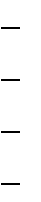 Упорядочить учебные задания в соответствии с принципом «от простого к сложному». Составить три набора заданий:задания, подводящие студента к воспроизведению учебного материала; задания, способствующие осмыслению учебного материала; задания, способствующие закреплению учебного материала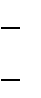 IV. Продумать «изюминку» учебного занятия/урока. Каждое занятие/урок должен содержать что-то, что вызовет, удивление, изумление, восторг – то, что студенты будут помнить, когда все забудут. Это может быть интересный факт, неожиданное открытие, красивый опыт, нестандартный подход к уже известному и прочее.Сгруппировать отобранный учебный материала. Для этого продумать, в какой последовательности будет организована работа с отобранным материалом, как будет осуществляться смена видовдеятельности студентов. Главное при группировке материала – умение найти такую форму организации занятия/урока, которая вызовет повышенную активность студентов, а не пассивное восприятие нового.VI. Спланировать контроль учебной деятельности, для чего продумать:что контролировать;как контролировать;как использовать результаты контроля.Следует помнить о том, что чем чаще контролируется работа всех, тем легче увидеть типичные ошибки и затруднения.VII. Подготовить оборудование для занятия/урока. Составить список учебно-наглядных пособий, приборов, технических средств обучения, проверить, все ли работает.VIII. Продумать домашнее задание: его содержательную часть и рекомендации по выполнению.Технологическая карта занятия /урока или серии занятий /уроковПРИЛОЖЕНИЕ 5Алгоритм поурочного плана (технологическая карта)Тема занятия/урока Организационный моментвзаимное приветствие преподавателя и студентов;проверка отсутствующих;проверка внешнего вида студентов, рабочих мест;проверка внешнего состояния аудитории;организация внимания.Постановка целей занятия/урока: обучающей, развивающей, воспитывающей. Планируемые результаты обучения (студенты должны знать, уметь).Основные понятия (впервые вводимые на занятии/уроке).Тип занятия/урокаОсновные методы, применяемые на занятии/уроке.Оборудование занятия/урока.Межпредметные связи.Ход занятия/урока1. Проверка знанийустный опрос;программированный контроль;письменный опрос;комментирование ответов;оценка знаний;обобщение по опросу.Изучение нового материала (дается план)организация внимания;объяснение;экскурсия;связь с предыдущим материалом;использование технических средств обучения;межпредметные связи;воспитательная значимость объяснения;развитие умственных способностей студентов в процессе объяснения;обобщение.Закрепление материала (имеет цель добиться, чтобы студенты запомнили материал, научились использовать полученные знания – развить активное мышление).Формы закрепления:демонстрация учебного фильма;решение задач, требующих практического использования полученных знаний и умений;групповая работа;выполнение самостоятельного задания.Задание самостоятельной работы на дом.работа с текстом учебника, с конспектом занятия/урока;выполнение упражнений и решение задач;выполнение письменных и графических работ;индивидуальное задание;задание по выбору.Итоги занятия/урока.Краткий вывод о проделанной работе, перечень полученных на занятии/ уроке оценок с краткими комментариями; краткая перспектива на следующее занятие/урок.ПРИЛОЖЕНИЕ 6МЕТОДИЧЕСКАЯ СТРУКТУРА ЛЕКЦИИЛекция представляет собой систематическое, последовательное, монологическое изложение преподавателем учебного материала, как правило, теоретического характера.Цель лекции – организация целенаправленной познавательной деятельности студентов по овладению программным материалом учебной дисциплины, ПМ, МДК.Задачи лекции:обеспечить	формирование	системы	знаний	студентов	по	учебнойдисциплине, ПМ, МДК;учить умению аргументированно излагать научный материал;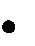 формировать профессиональный кругозор и общую культуру;отражать новые, еще не получившие освещения в учебниках и учебныхпособиях знания;оптимизировать все другие формы организации образовательного процесса с позиций новейших достижений науки, техники, культуры и искусства.Функции лекции:информационная - изложение системы знаний;мотивационная	-	формирование	познавательного	интереса	ксодержанию	учебной	дисциплины,	ПМ,	МДК	и	профессиональноймотивации	будущего	квалифицированного	рабочего,	служащего	испециалиста среднего звена;ориентировочная	-	обеспечение	основы	для	дальнейшего	усвоенияучебного материала; воспитательная - формирование сознательного отношения к процессу обучения, стремления к самостоятельной работе и всестороннему овладению профессией/специальностью, развитие интереса к учебной дисциплине, ПМ, МДК содействие активизации мышления студентов.Примерная структура методической разработки лекцииТитульный листНазвание лекцииСодержаниеМетодические рекомендации по проведению лекции:Вид лекции, указывается в случае использования активных методов (технологий) обучения (т.н. нетрадиционные виды лекций: лекция-визуализация, лекция пресс-конференция, лекция-беседа, лекция-дискуссия, лекция-консультация и т.д.).Формируемые компетенции.Учебные цели. Необходимо помнить, что лекция формирует только уровень представлений, независимо от ее типа и места в образовательном процессе.Продолжительность лекции: 2 часаМесто проведения: аудиторияОснащение:методическое: схемы, видеофильмы, наглядные пособия, методическая разработка лекции;материально – техническое: таблицы, плакаты, оборудование и материалы, приборы ТСО, презентации.• План лекцииКЛАССИФИКАЦИЯ ЛЕКЦИЙВыделяют два типа лекций – традиционные и нетрадиционные лекции.Лекции традиционные:информативная (или информационная); проблемная.Лекции нетрадиционные:лекция визуализация;лекция вдвоем;лекция - пресс-конференция;лекция – беседа;лекция – дискуссия;лекция – консультация и т.д..Информационная (или информационная) лекция.информативной (или информационной) лекции содержание непосредственно передается преподавателем в готовом виде через монолог. Это самый распространенный тип лекции, поскольку требует меньше всего затрат времени на подготовку. Данный тип лекции оптимален, когда материал «разбросан» по разным источникам информации, недоступен студенту, труден для понимания или это совершенно новый материал.Структура такой лекции выглядит следующим образом:1. Цели и задачи лекции.2. Вводная часть (актуальность вопроса).3. Историческая справка (в зависимости от наличия времени).4. Основные положения и их аргументация (современное состояние вопроса).Практические выводы.Перспективы развития.Заключение.Рекомендованная литература (можно давать в ходе лекции).Проблемная лекция.В  проблемной  лекции  иллюстрируется  какая-либо  научная  илипрактическая проблема: ее появление, направление, способы решения, а также последствия этого решения. Рассуждая, лектор публично демонстрирует процесс решения мыслительной задачи, что ценно для обучения студентов навыкам мыслительных действий. Для каких тем следует использовать проблемные лекции – решать самому преподавателю, но предпочтительно излагать в проблемном ключе основной вопрос или основные понятия любой темы.Структура проблемной лекции:Цели и задачи лекции.Актуальность вопроса.Постановка проблемы (противоречия).Решение проблемы преподавателем (или с участием студентов).Выводы (формулируются совместно со студентами).Заключение.Лекция-визуализация.Она реализует дидактический принцип наглядности через использование визульных и аудио-визуальных технических средств подачи информации (учебные фильмы).Выделяют несколько типов учебных фильмов.Типы учебных фильмов:а)	иллюстративно-просветительские	(для	повышения	наглядности	иобобщения материала),б) научно-популярные (для возбуждения интереса к учебной дисциплине),в) научные (для наглядного представления динамики разнообразных процессов и явлений).зависимости от типа учебного фильма, который демонстрируется на лекции, лекции-визуализации могут проводиться в начале преподавания нового учебного предмета, в процессе изучения предмета и для обобщения знаний по предмету.Структура лекции-визуализации:1. Цели и задачи лекции.2. Вводная часть (изложение теоретического и практического значения изучаемого вопроса).Инструкция к просмотру фильма (указываются фрагменты, на которые необходимо обратить особое внимание, даются вопросы для обсуждения после просмотра и т.п.)Показ учебного фильма.Комментарии преподавателя.Ответы на вопросы студентов.Заключение.Лекция вдвоем.Различают два варианта такого типа лекции:1 тип. Два преподавателя разных учебных дисциплин работают одновременно в одной учебной аудитории и освещают один и тот же объектразных сторон. Например, преподаватель сестринского дела и преподаватель психологии общения излагают тему «Уход за тяжело больными».Два преподавателя одной учебной дисциплины преподают одну тему по одному предмету. Первый преподаватель излагает основной материал, а второй – задает проблемные вопросы, «вопросы с подковыркой», тем самым акцентируя внимание аудитории на ключевых моментах темы, активизируя мышление слушателей, вовлекая их в процесс мыслительной деятельности лектора.тип. Структура лекции вдвоем:Цели и задачи лекции, актуальность вопроса (1-ый преподаватель).Изложение 1-го фрагмента материала 1-ым преподавателем.Проблемный вопрос 2-го преподавателя 1-му.Ответ 1-го преподавателя (возможен мини-спор между преподавателями).Изложение 2-го фрагмента материала 1-ым преподавателем.Проблемный вопрос 2-го преподавателя 1-му.Ответ 1-го преподавателя и т. д.Заключительное слово 1-го и 2-го преподавателей.Лекция – пресс-конференция.Лекция – пресс-конференция обычно представляет собой процесс ответов преподавателя на вопросы студентов. Ее уместно проводить перед экзаменом, для обобщения раздела, темы или курса в целом. Студенты заранее готовят вопросы преподавателю, которые группируются по разделам. Вопросы должны быть проблемными, обязательно выходить за пределы учебной программы по данному предмету, для их формулировки должна использоваться дополнительная литература.Структура лекции – пресс-конференции:Цели и задачи лекции.Порядок работы на занятии.Вопросы студентов (студенты заранее разбиваются на группы, каждая группа готовит вопросы по определенному разделу).Ответы преподавателя.Заключение.Лекция – беседа, или «диалог с аудиторией», наиболее распространенная и сравнительно простая форма активного вовлечения слушателей в учебный процесс. Она предполагает непосредственный контакт преподавателя с аудиторией. Ее преимущество состоит в том, что она позволяет привлекать внимание слушателей к наиболее важным вопросам темы, определять содержание и темп изложения учебного материала с учетом особенностей аудитории. Участие студентов в лекции – беседе обеспечивается вопросами к аудитории, которые могут быть как элементарными, так и проблемными. Вопросы могут, как предварять информационный блок, так и резюмировать содержание блока.Структура лекции – беседы:Цели и задачи лекции.Изложение 1-го фрагмента материала преподавателем.Вопрос к аудитории.Ответы студентов.Изложение следующего фрагмента материала преподавателем.Вопрос к аудитории.Ответы студентов и т. д.Заключение.Лекция – дискуссия предполагает организованный преподавателем свободный обмен мнениями в интервалах между логическими разделами лекции.Структура лекции – дискуссии:Цели и задачи лекции.Актуальность вопроса.Сообщение порядка работы на занятии.4. Изложение 1-го фрагмента материала преподавателем.Проблемный вопрос к аудитории.Свободная дискуссия.Подведение итогов дискуссии преподавателем.Изложение 2-го фрагмента и т.д.Заключение.Лекция – консультация проводится, когда тема носит сугубо практический характер.После краткого изложения основных вопросов темы студенты задают преподавателю вопросы, которые не должны выходить за рамки учебной программы. Ответам на них может отводиться до 50% учебного времени. В конце занятия проводится небольшая дискуссия – свободный обмен мнениями, который подытоживает преподаватель.Структура лекции – консультации:1. Цели и задачи лекции.2. Краткое изложение основных вопросов темы преподавателем.3. Вопросы студентов преподавателю.4. Ответы преподавателя.5. Свободная дискуссия.6. Подведение итогов дискуссии преподавателем.7. Заключение.ПРИЛОЖЕНИЕ 7МЕТОДИЧЕСКАЯ СТРУКТУРА ПРАКТИЧЕСКОГО ЗАНЯТИЯ Ведущей дидактической целью практических занятий являетсяформирование практических умений - профессиональных или учебных, необходимых в последующей учебной деятельности по учебным дисциплинам, ПМ, МДК.Наряду с формированием умений и навыков в процессе практических занятий обобщаются, систематизируются, углубляются и конкретизируются теоретические знания, вырабатывается способность и готовностьиспользовать теоретические знания на практике, развиваются интеллектуальные умения.Методическая разработка практического занятия – это документ, которым пользуется преподаватель/мастер п/о при проведении практического занятия. Она создается в качестве пособия для оптимального проведения занятия и с целью обоснования отобранных педагогическим работником методов и методических приемов для конкретного занятия (урока).ПРИМЕРНАЯ СТРУКТУРА МЕТОДИЧЕСКОЙ РАЗРАБОТКИ ПРАКТИЧЕСКОГО ЗАНЯТИЯТитульный листСодержаниеПояснительная запискаМетодические рекомендации к практическому занятию:Тема занятияФормируемые компетенцииЦели  занятия  (учебные,  развивающие,  воспитательные,  конкретные:должен знать, уметь)Мотивация (актуальность темы) Образовательная технология: взаимообучение, проблемное обучение, кейс – метод и т.д.Продолжительность занятияМесто проведенияОснащение занятия: методическое и материально-техническоеМежпредметные связиГрафологическая структура темы занятияСписок литературы: для студентов и педагогических работниковПлан – хронокарта занятияВопросы для повторенияВопросы для самоконтроля по теме занятияЗадания для самоподготовкиПлан самостоятельной работы на занятииМатериалы для контроля исходного и конечного уровней усвоения, обучающая задача (алгоритм действий, ситуационные задачи)Критерии оценкиДомашнее задание13.Список литературы, которую использовал педагогический работник для подготовки занятияПриложения:дидактический (обучающий материал) словарь терминов (глоссарий, тезаурус).ПРИЛОЖЕНИЕ 8МЕТОДИЧЕСКАЯ СТРУКТУРА СЕМИНАРСКОГО ЗАНЯТИЯ Ведущей дидактической целью семинарских занятий являетсясистематизация и обобщение знаний по изучаемой теме, разделу, формирование умений работать с дополнительными источниками информации, сопоставлять и сравнивать точки зрения, конспектировать прочитанное, высказывать свою точку зрения и т.п.соответствии с ведущей дидактической целью содержанием семинарских занятий являются узловые, наиболее трудные для понимания и усвоения темы, разделы учебной дисциплины, ПМ, МДК. Спецификой данной формы ведения занятия является совместная работа педагогического работника и студентов над решением стоящей проблемы, а сам поиск верного ответа строится на основе чередования индивидуальной и коллективной деятельности.Примерная методическая структура семинарского занятия1. Титульный лист2. Содержание3. Пояснительная записка4. Методические рекомендации к семинарскому занятию:Тема занятияФормируемые компетенцииЦели занятияОбразовательная технологияПродолжительность занятияОрганизационная форма семинара:вопросно-ответная (опрос);развернутая беседа на основе плана;доклады со взаимным рецензированием;обсуждение письменных рефератов с элементами дискуссии;групповая дискуссия (направляемая, свободная);учебно-ролевая игра и др.Оснащение занятия: методическое и материально – техническоеПлан занятияПРИЛОЖЕНИЕ 9МЕТОДИЧЕСКИЕ РЕКОМЕНДАЦИИ ДЛЯ ПЕДАГОГА ПОСАМОАНАЛИЗУ УЧЕБНОГО ЗАНЯТИЯ/УРОКА Самоанализ представляет собой своеобразную рефлексивнуюдеятельность преподавателя/мастера п/о, его размышления о своем профессионализме. Это как бы отчет перед самим собой.Особенность самоанализа учебного занятия заключается в том, что он должен проводиться через ракурс группы и конкретных студентов. Настоящий самоанализ – это раздумье о том, что необходимо сделать в плане своего профессионального совершенствования. Никто не может убедить преподавателя/мастера п/о, что ему нужно делать в этом направлениибольше, чем он сам. При самоанализе учебного занятия преподавателю/мастеру п/о рекомендуется искать ответы на следующие вопросы:Удалось ли осуществить намеченный план учебного занятия/ урока?какой мере?Насколько качественно? Были ли отступления от плана? Усвоили ли студенты материал?Как была организована на занятии/уроке деятельность преподавателя/мастера п/о и деятельность студентов? Удалось ли реализовать заявленные виды деятельности в рамках объявленной темы занятия/урока? Кто работал интенсивнее – преподаватель/мастер п/о или студенты?Были ли активны студенты в ходе учебного занятия? Проявили ли инициативу?Правильно ли определены цели и задачи учебного занятия/урока, учтены ли при этом особенности данной учебной группы?Удалось ли выбранными приемами сформировать у студентов мотивацию учебной деятельности на данном занятии и дать им целевую установку?Насколько оптимальными для реализации цели занятия/урока оказались выбранные формы, методы, приемы организации учебной деятельности; правильно ли определены подзадачи каждого вида деятельности (для ожидаемого результата после выполнения тех или иных заданий, упражнений, задач и т.п.)?Оптимально ли определено временное соотношение этапов учебного занятия?Удалось ли верно определить задачи, место, формы и приемы контроля? Какова эффективность? Имела ли место мотивация оценок?Удалось ли организовать работу студентов по оценке собственной деятельности на учебном занятии с позиции достижения целевой установки?Какова степень достижения целей данного учебного занятия?Какие моменты на занятии/уроке были самыми удачными? Удалось ли увлечь студентов, заинтересовать их?Какие ставились проблемы, привлекала ли сама постановка проблемы внимание студентов?Что нового, неожиданного было для студентов в учебном материале, способе его подачи? Какие открытия были на занятии/уроке?Что было явно неудачным на занятии/уроке? Что необходимо исправить и как? Что можно было бы улучшить в организации занятия (урока), в содержании и методах работы?Обратите внимание!В самоанализе ценно показать не то, как мы добиваемся успеха, а то, с какими проблемами сталкиваемся, какие решения оказываются эффективными, а какие – менее эффективными, как это скажется на работе в дальнейшем, чего на учебных занятиях/уроках прибавится, а от чего вы отойдете.ПРИЛОЖЕНИЕ 10ПРИМЕРНАЯ СХЕМА АНАЛИЗА ПРАКТИЧЕСКОГОЗАНЯТИЯ/УРОКАОбщие сведения: дата, группа, образовательное учреждение, фамилия, имя, отчество преподавателя/мастера п/о, квалификационная категория, педагогическое звание. Тема рабочей программы, тема занятия/урока.Соблюдение требований техники безопасности и правил охраны труда (в т.ч. при работе за компьютером).Структура занятия/урока. Основные этапы занятия/урока, назначение и длительность. Сочетание самоуправления и управления преподавателем/мастером п/о. Индивидуальная, парная, групповая и совместная работа группы. Этапы повторения и закрепление материала, способы.Цели, которые намечал преподаватель/мастер п/о на занятие/ урок, их достижение.Сравнение содержания занятия/урока с требованиями рабочей программы.Оценка содержания занятия/урока с точки зрения общедидактических принципов:Научность - учет новейших достижений в учебной дисциплине, ПМ, МДК на занятии/уроке; Наглядность — использование графической информации, таблиц и т.д.;Последовательность — логическая стройность излагаемого материала, отсутствие пропусков в изложении, цикличность изучения сложных понятий; связь с практикой - прикладные задачи, ориентация содержания на дальнейшее применение в профессиональной деятельности;Методы  деятельности  преподавателя/мастера  п\о  на  занятии/уроке. Привлечение студентов для подготовки средств к занятию/уроку. Свобода преподавателя/мастера п/о во владении материалом. Момент ответа на актуальные вопросы (по ходу занятия/урока или в конце). Индивидуализация обучения — разные уровни заданий, привлечениесильных студентов для помощи слабым и т.д. Приемы преподавателя/мастера п/о для удержания внимания, действия при обнаружении ошибки у студента.Методы формирования и закрепления интереса к материалу.Стимулирование мыслительной деятельности студентов. Источник заданий (из учебника, другой литературы, изобретение преподавателем/мастером п/опо ходу занятия/урока. Другие известные и нестандартные методы обучения, использованные на занятии/уроке.Работа студентов на занятии/уроке. Степень интереса к изучаемому материалу. Активность и самостоятельность студентов. Сознательность усвоения — усвоение смысла действий. Доступность — стандартность терминологии, учет уровня подготовленности группы, выделение уровней усвоения.Эффективность обучения - насыщенность учебного времени, отсутствие постороннего материала, оптимальность выбора учебного материала. Взаимоотношения преподавателя/мастера п/о и студентов: авторитарные, либеральные, сотрудничество. Организованность и дисциплинированность студентов на занятии/уроке - отношение к средствам обучения, соблюдение правил техники безопасности и требований охраны труда. Умение самостоятельно овладевать знаниями с помощью информационных источников.Обратная связь. Система контроля знаний у данного преподавателя/мастера п/о. Объективность оценки знаний. Критерии оценок данного преподавателя/мастера п/о (известны ли они студентам?).Воспитательный эффект занятия/урока. Черты характера и особенности личности преподавателя/мастера п/о, которые могут служить ориентиром для студентов. Воспитательные методы и приемы, замеченные Вами.Выводы:Выполнение плана занятия/урока;достижение целей занятия/урока;особенно интересное и поучительное на занятии/уроке;что произвело на занятии/уроке наибольшее впечатление;какие изменения целесообразно внести при повторном проведении занятия/урока на эту же тему;оценка занятия/урока.Примерный анализ занятия/урока для посещаемогоПРИЛОЖЕНИЕ 11Методическая разработка открытого урока теоретического обучения(из опыта работы преподавателя высшей категорииМакеевского ВПУ Холодной С.Г.)Дата проведения:Тема программы: Общее устройство двигателя внутреннего сгорания (ДВС).Тема урока: многоцилиндровые двигатели.Цели урока:Учебная: закрепление и контроль знаний по устройству многоцилиндровых ДВС.Развивающая: развитие аналитического и логического мышления студентов.Воспитательная: формирование коммуникативных качеств, инициативности, умение самостоятельно оценивать достигнутые результаты, развитие способностей к предпринимательской деятельности. Методическая: использование интерактивных методов обучения.Задачи урока:расширить знания студентов по устройству многоцилиндровых двигателей;создать условия, максимально приближенные к реальным условиям работы автосалонов и выставок;обратить внимание всех участников открытого урока на важность проблемы экологической составляющей окружающей среды и место автопроизводителей в решении данной проблемы;предоставить возможность студентам получить опыт коллективной работы.Мотивация учебной деятельности: "Мир сегодня – это мир образованного человека, который владеет ремеслом и информацией, влияет на состояние окружающей среды, эволюционирует и идет вперед".Тип урока:Вид урока:Методы обучения:контрольно-проверочный.деловая игра.игровой, наглядный, практический,проблемный, частично-поисковый,интерактивный.Дидактическое обеспечение:	натуральные образцы разрезов двигателей; макеты двигателей; презентационные учебные материалы, мультимедийный проектор.Межпредметные связи:Формы организации учебной деятельности студентов: Место проведения урока: Время проведения:производственное обучение, материаловедение, охрана труда и безопасность жизнедеятельности.работа в малых группах.кабинет автомобильных дисциплинминутХОД УРОКА:работе павильона «Двигатели внутреннего сгорания» на автосалоне «Донбасс» принимают участие:Студенты учебной группы, обучающиеся по профессии «Слесарь по ремонту автомобилей».Методист УМЦ СПО.Педагогические работники, осуществляющие подготовку специалистов по профессии «Слесарь по ремонту автомобилей».Холодная С.Г., преподаватель специальных дисциплин, которая проводит открытый урок.Условия проведения игры:Для проведения игры преподаватель наделяет полномочиями всех участников образовательного процесса, присутствующих на уроке:методист УМЦ является представителем ООО «Чистый воздух». Основная задача – анализ работы павильона «Двигатели внутреннего сгорания»;педагогические работники по подготовке специалистов по профессии «Слесарь по ремонту автомобилей» – это гости на «Автосалоне «Донбасс», имеют полномочия представлять интересы предприятий по закупке ДВС; проводят анализ работы преподавателя и студентов; дают оценку качества проведения урока методом анкетирования;Показатель работы группыкачество проведения презентациикачество ответов на тесткачество выполнения задания «Недостатки конструкции двигателей» оппонентамиколичество заключенных договоров на поставку ДВС- преподаватель Макеевского ВПУ (автор урока) является представителем ООО «Альтернатива», руководит работой павильона, проводит актуализацию опорных знаний студентов, оценивает уровень учебных достижений студентов по предыдущим темам программы, качество выполнения и подготовки домашнего задания, проводит показ презентации «Альтернатива современным ДВС Донбасса»;студенты учебной группы делятся на равное количество в четыре малые группы. Их задача – представлять интересы производителей ДВС и заключить в результате своей работы договор-поставки с гостями автосалона. В каждой группе назначается менеджер, который представляет конкретный вид компоновки цилиндров ДВС (он получил отдельное творческое домашнее задание). Остальные члены группы готовят ответы на тесты представителям общественных организаций по охране окружающей среды и формируют перечень недостатков конструкции двигателей группам-оппонентам.Групповая работа студентов оценивается по следующим показателям:Количество полученныхбалловмаксимум 12максимум 12За каждыйправильный ответ – 1Один договор – 1Экспертная группа во главе с методистом УМЦ СПО заносит все показатели работы студентов в течении урока в протокол. Результаты деловой игры объявляются во время подведения итогов.Сценарий игры «Автосалон «Донбасс».Павильон «Двигатели внутреннего сгорания».Приложение №1. Тест на усвоение темы №11 "Общее устройство двигателя". Приложение № 2. Задания для проверки уровня учебных достижений студентов по теме "Многоцилиндровые двигатели". Приложение № 3. Шаблон «Договор поставки №__».Приложение № 4. Презентации студентов "Компоновка цилиндров в многоцилиндровых двигателях" (домашнее задание).Приложение № 5.Презентация преподавателя «Альтернатива современным ДВС Донбасса. Быть или не быть – вот в чем вопрос!» Приложение № 6. Анкета – отзыв «Партнѐрское мнение». Приложение № 7. Реестр работы студентов.СТРУКТУРНАЯ СХЕМА ОТКРЫТОГО УРОКА НА ТЕМУ: МНОГОЦИЛИНДРОВЫЕ ДВИГАТЕЛИ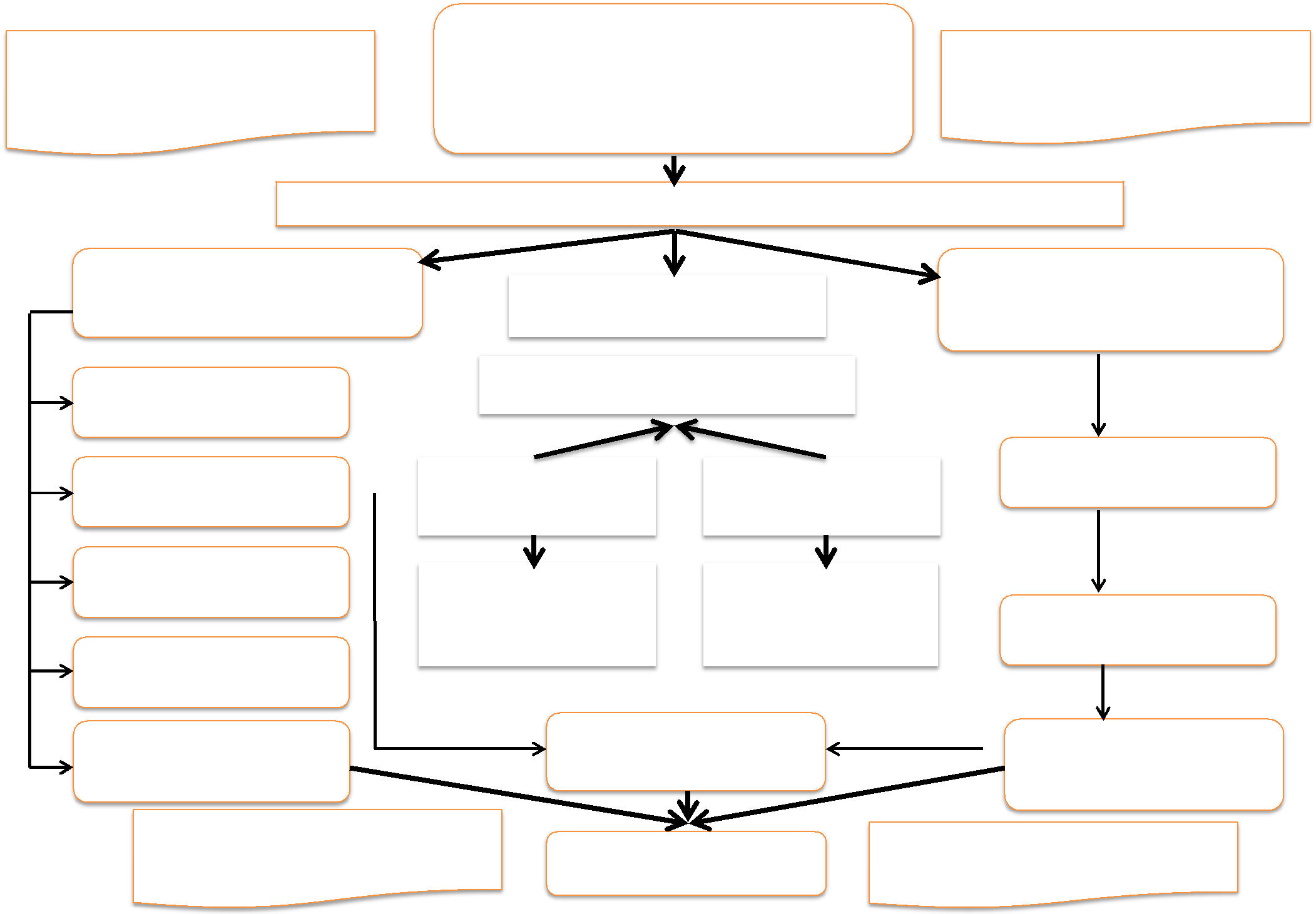 Учебная цель: закрепление и контроль знаний по устройству многоцилиндровых ДВСОрганизационный момент:приветствие участников открытого урока;сообщение темы и целей урока;проверка наличия студентов;объяснение условий проведения игры;формирование малых студенческих групп.Развивающая цель: развитие аналитического и логического мышления студентовПроведение деловой игры «Работа павильона двигателей на автосалоне «Донбасс»ПРИЛОЖЕНИЕ К ОТКРЫТОМУ УРОКУ №1Тест на освоение темы №11 "Общее устройство двигателя"**Рекомендации к тесту: Около правильного ответа поставьте "+". На один вопрос может быть два ответа.Какие параметры не влияют на значение рабочего объема цилиндра? 1). Длина шатуна.2). Диаметр поршня.3). Объем камеры сгорает.4). Ход поршня.Рабочий объем цилиндра равен 500 см3, объем камеры сгорания - 100 см3. Чему равна степень сжатия?1). 5.2). 6.3). 0,2.4). 1,2.В цилиндрах каких двигателей в начале такта сжатия отсутствует топливо-воздушная смесь?1). Карбюраторных.2). Дизельных.3). Дизельных и карбюраторных.Во время каких тактов в цилиндре двигателя производится полезная работа?1). Впуск.2). Сжатие.3). Рабочий ход.4). Выпуск.На какой угол поворачивается коленчатый вал одноцилиндрового 4 - тактного двигателя за один цикл?1). На 900.2). На 1800.3). На 3600.4). На 7200.Что называется порядком работы двигателя?1). Своевременное зажигание рабочей смеси в каждом цилиндре.2). Последовательность чередования одноименных тактов в каждом цилиндре.3). Своевременное заполнение цилиндров горючей смесью и ее зажигание.4). Последовательность чередования тактов в каждом цилиндре.Какое смесеобразование применяется в дизельных двигателях? 1). Внутреннее.2). Внешнее.Расстояние между осями коренных и шатунных шеек коленчатого вала называется…1). Ходом поршня.2). Радиусом кривошипа.Рабочим объемом цилиндра называется…1). Объѐм над поршнем при его положении в В.М.Т.2). Объѐм над поршнем при его положении в Н.М.Т.3). Объѐм, какой освобождается над поршнем, при его положении от В.М.Т. к Н.М.Т.10. Автомобильные двигатели, которые работают на газе, имеют степень сжатия…1). 6-10.2). 7-9.3). 15-20.11. Работа, выполненная газами в единицу времени внутри цилиндра двигателя, называется…1). Индикаторной мощностью.2). Эффективной мощностью.12. Отношение эффективной мощности двигателя к индикаторной называется…1). Механическим к.п.д.2). Эффективным к.п.д.Каждый правильный ответ оценивается в 1,0 баллРабота выполнена на____ балловПроверил:_____________________________________________(подпись)(Ф.И.О.)Ключ к тесту на освоение темы №11 «Общее устройство двигателя»ПРИЛОЖЕНИЕ К ОТКРЫТОМУ УРОКУ №2Задание для проверки уровня знаний темы "Многоцилиндровыедвигатели"**Укажите недостатки конструкции двигателей внутреннего сгорания, компоновку цилиндров которого представляли ваши оппоненты.ПРИЛОЖЕНИЕ К ОТКРЫТОМУ УРОКУ №3ДОГОВОР ПОСТАВКИ № __« ___ » ______ 201__ г.Группа производителей двигателей внутреннего сгорания именуемая в дальнейшем "Поставщик", в лице ____________________, действующего на основании устава ипедагогический работник (ПТУЗ) ____________________, именуемый в дальнейшем"Покупатель", заключили настоящий договор о нижеследующем:1. ПРЕДМЕТ ДОГОВОРАПредметом настоящего договора является поставка двигателей внутреннего сгорания_________________________________,	именуемых	в	дальнейшем	"Товаром"	дляиспользования их(указать компоновку цилиндров)Покупателем в предпринимательской деятельности.2. УСЛОВИЯ ПОСТАВКИ И ПРИЕМУ ТОВАРА2.1. Товар поставляется Поставщиком партиями в течении срока действия настоящего договора. Прием фиксируется товарными накладными, которые подписываются со стороны Покупателя уполномоченным на это материально-ответственным лицом.4.2. Настоящий договор может быть изменен или разорван на основаниям и в порядке, предвиденном действующим законодательством.4.3. Настоящий договор составлен в 2-х экземплярах, которые имеют одинаковую силу.5.АДРЕСА И РЕКВИЗИТЫ СТОРОНПОСТАВЩИКГруппа производителейдвигателей внутреннего сгорания_______________________________ПОКУПАТЕЛЬ____________________________________________________________________________________________________________объективная оценка качества проведения урока и использования интерактивных форм обучения;совершенствование профессионального мастерства педагога.Данные педагогического работника:Ф.И.О.____________________________________________________________________Должность________________________________________________________________Название ПТУЗ и номер______________________________________________________Рекомендации по заполнению:*анкеты - в столбике "Ожидаемый ответ" ваш ответ на вопрос обозначьте знаком"+" ;*отзыву - в свободной форме напишите предложения по повышению эффективностиучебных занятий или пожелания преподавателю.Рекомендации к обработке анкеты - отзываШкала оцениванияПРИЛОЖЕНИЕ К ОТКРЫТОМУ УРОКУ №7РЕЕСТР ГРУППОВОЙ РАБОТЫ СТУДЕНТОВРеестр составил:_________________________________________(подпись)(Ф.И.О.)Примечание.	Презентации	студентов	"Компоновка	цилиндров	в	многоцилиндровых	двигателях"	(внеаудиторная	самостоятельная	работа	студентов)преподавателя  «Альтернатива  современным  ДВС  Донбасса.  Быть  или  не  быть  –  вот  в  чем  вопрос!»  (демонстрационный  материал  преподавателя)представлены на сайте преподавателя Холодной С.Г.  https://kholodnaya.wordpress.com/category/методическая-работа/ЛИТЕРАТУРАНормативно-правовые источники:Закон Донецкой Народной Республики «Об образовании» (Постановление № I -233П-НС).Временное положение о проведении аттестации педработников организаций осуществляющих образовательную деятельность, утвержденное приказом МОН ДНР №330 от 20.07.2015.Приказ МОН ДНР №249 от 23.03.2016 «Об внесении изменений во Временное положение о проведении аттестации педработников организаций осуществляющих образовательную деятельность».Методические   рекомендации   МОН   ДНР   по   аттестациипедагогических работников организаций осуществляющих образовательную деятельность.Основные источники:Афанасьев Ю.И. Анализ урока теоретического обучения. Методические рекомендации. М.:1986. С.–38.Жиляев А.А. Психологические особенности подготовки и проведения семинарских и практических занятий // Инновации в образовании. - 2004. - №3. – С.139 – 152.Махмутов М.И. Современный урок//Вопросы теории.– М.:1981.С–158-175.Морева Н.А. Современная технология учебного занятия / Н.А. Морева. – М.: Просвещение, 2007. – С.158.Скакун В.А. Проверка и анализ уроков по специальности и общетехническим предметам. М.:1980. С–89.Таброско Т.Н. Технологии профессионального образования: краткий курс лекций / Т.Н. Таброско. – Томск: Издательство ТГПУ, 2007. – С.108.Дополнительные источники:Арешидзе Л.Н., Стрельченко Т.А. Методические рекомендации по подготовке и проведению семинарских занятий. Издательство УМЦ СПО.Д.: 2016. С–21.Бервина Е.В., Ненашева Л.А., Арефьева Т.В., Мечева С.Г. Методические рекомендации по разработке рабочих программ учебных дисциплин в соответствии с требованиями государственных образовательных стандартов среднего профессионального образования. Издательство МОН ДНР. Д. 2015. С. –39.Интернет-ресурсы:Архангельская В. Семинарские занятия, занятия в интерактивной форме, письменные работы в условиях современного образовательного процесса http://www.uchkom.info/index.php?catid=28:2010-06-02-05-34-34&id=269Сокровищница педагога СПО. Из опыта работы педагогов. https://pedmanagement.wordpress.com/.Холодная С.Г. Персональный сайт. Методическая работа. https://kholodnaya.wordpress.com/Тип анализаЦель и методика проведенияЦель и методика проведенияЦель и методика проведенияАспектныйОбщее освещение одной стороны образовательного процессаОбщее освещение одной стороны образовательного процессаОбщее освещение одной стороны образовательного процессаОбщее освещение одной стороны образовательного процессаОбщее освещение одной стороны образовательного процесса(например: обладание педагогом учебной дисциплиной, ПМ,(например: обладание педагогом учебной дисциплиной, ПМ,(например: обладание педагогом учебной дисциплиной, ПМ,(например: обладание педагогом учебной дисциплиной, ПМ,(например: обладание педагогом учебной дисциплиной, ПМ,МДК умение создать психологически комфортную обстановку,МДК умение создать психологически комфортную обстановку,МДК умение создать психологически комфортную обстановку,МДК умение создать психологически комфортную обстановку,МДК умение создать психологически комфортную обстановку,обладание  современными  технологиями  обучения,  уменияобладание  современными  технологиями  обучения,  уменияобладание  современными  технологиями  обучения,  уменияобладание  современными  технологиями  обучения,  уменияобладание  современными  технологиями  обучения,  уменияподдерживать дисциплину на занятии/уроке и тому подобное)поддерживать дисциплину на занятии/уроке и тому подобное)поддерживать дисциплину на занятии/уроке и тому подобное)поддерживать дисциплину на занятии/уроке и тому подобное)поддерживать дисциплину на занятии/уроке и тому подобное)ПоэтапныйЦель  посещения  достигается  при  рассмотрении  отдельныхЦель  посещения  достигается  при  рассмотрении  отдельныхЦель  посещения  достигается  при  рассмотрении  отдельныхЦель  посещения  достигается  при  рассмотрении  отдельныхЦель  посещения  достигается  при  рассмотрении  отдельныхэтапов занятия/урока при их поочередном анализеэтапов занятия/урока при их поочередном анализеэтапов занятия/урока при их поочередном анализеэтапов занятия/урока при их поочередном анализеПоэлементныйРаспределение занятия/урока на структурные компоненты и ихРаспределение занятия/урока на структурные компоненты и ихРаспределение занятия/урока на структурные компоненты и ихРаспределение занятия/урока на структурные компоненты и ихРаспределение занятия/урока на структурные компоненты и ихпоочередной анализ исходя из целей посещенияпоочередной анализ исходя из целей посещенияпоочередной анализ исходя из целей посещенияпоочередной анализ исходя из целей посещенияКомплексныйИзучение   факторов   занятия/урока:   обучение,   воспитание,Изучение   факторов   занятия/урока:   обучение,   воспитание,Изучение   факторов   занятия/урока:   обучение,   воспитание,Изучение   факторов   занятия/урока:   обучение,   воспитание,Изучение   факторов   занятия/урока:   обучение,   воспитание,деятельностьпедагога,деятельностьстудентоввовзаимодействии.ПроблемныйАнализируются  этапы  умственной  деятельности  студентов,Анализируются  этапы  умственной  деятельности  студентов,Анализируются  этапы  умственной  деятельности  студентов,Анализируются  этапы  умственной  деятельности  студентов,Анализируются  этапы  умственной  деятельности  студентов,при  актуализации  знаний  и  умений,  формирование  новыхпри  актуализации  знаний  и  умений,  формирование  новыхпри  актуализации  знаний  и  умений,  формирование  новыхпри  актуализации  знаний  и  умений,  формирование  новыхпри  актуализации  знаний  и  умений,  формирование  новыхпонятий  и  способов  действий,  формирование  умений  ипонятий  и  способов  действий,  формирование  умений  ипонятий  и  способов  действий,  формирование  умений  ипонятий  и  способов  действий,  формирование  умений  ипонятий  и  способов  действий,  формирование  умений  инавыков,   что   позволяет   рассмотрение   занятия/урока   какнавыков,   что   позволяет   рассмотрение   занятия/урока   какнавыков,   что   позволяет   рассмотрение   занятия/урока   какнавыков,   что   позволяет   рассмотрение   занятия/урока   какнавыков,   что   позволяет   рассмотрение   занятия/урока   какцелостное явление.целостное явление.СистемныйРассмотрение   в   единстве   и   взаимосвязи   компонентовРассмотрение   в   единстве   и   взаимосвязи   компонентовРассмотрение   в   единстве   и   взаимосвязи   компонентовРассмотрение   в   единстве   и   взаимосвязи   компонентовРассмотрение   в   единстве   и   взаимосвязи   компонентовобразовательного  процесса  и  этапов  занятий/урока  с  цельюобразовательного  процесса  и  этапов  занятий/урока  с  цельюобразовательного  процесса  и  этапов  занятий/урока  с  цельюобразовательного  процесса  и  этапов  занятий/урока  с  цельюобразовательного  процесса  и  этапов  занятий/урока  с  цельюустановления  причин  несоответствия  между  поставленнымиустановления  причин  несоответствия  между  поставленнымиустановления  причин  несоответствия  между  поставленнымиустановления  причин  несоответствия  между  поставленнымиустановления  причин  несоответствия  между  поставленнымицелями и реальным результатом занятия/ урока.целями и реальным результатом занятия/ урока.целями и реальным результатом занятия/ урока.целями и реальным результатом занятия/ урока.ПРИЛОЖЕНИЕ 4ПРИЛОЖЕНИЕ 4Рекомендуемая структура занятия/урокаЭтапыЗанятияСодержание занятия (урока)Время(урока)IОрганизационная  часть  (проверка  присутствующих,  подготовкарабочих мест)IIСообщение  темы  и  целей  занятий/уроков  (объявление  темызанятия/урока), постановка целей перед студентами)IIIАктуализацияопорныхзнанийстудентов(выполнениеупражнений,  игровых  заданий  и  т.д.  необходимых  как  опора  дляизучения нового материла)IVНачальная мотивация учебной деятельности (заинтересованностьв   изучении   данной   темы:   необходима   в   профессиональнойдеятельности, в жизненной ситуации  и т.д.)VИзучение  нового  материала  (последовательное  изложение  попринципу  «от  простого  к  сложному» с  возможной  демонстрациейнаглядных пособий)VIОбобщение и систематизация изученного материала (выводы поосновным  вопросам  темы,  закрепление  полученных  знаний  путемвыполнения упражнения, составления таблицы и т.д)VIIИтоговая   часть   занятия   (подведение   итогов   занятия/урока,выставление комментированных оценок)VIIIСообщение   домашнего   задания   (если   есть   необходимость,выполнение   домашнего   задания   следует   разобрать   или   датьнеобходимые  рекомендации  по  его  выполнению  –  в  этом  случаевремя на сообщение домашнего задания увеличить)№ЭтапыДействияДействияОрганизационныеМетодып/пЗанятия/преподавателястудентовформы работыработыурока/мастера п/оФИО педагогического работникаФИО педагогического работникаФИО педагогического работникаФИО педагогического работника«+»«-»ПримечаниеОсновныеОсновныекомпонентыкомпоненты1. Организация занятия/урока.1. Организация занятия/урока.1. Организация занятия/урока.занятия/уроказанятия/уроказанятия/урока2.Постановка цели.Постановка цели.2.Постановка цели.Постановка цели.3.Выделение главного на занятии/Выделение главного на занятии/Выделение главного на занятии/уроке.уроке.4.Своевременный контроль.Своевременный контроль.5.Активная занятость студентов.Активная занятость студентов.6.Самостоятельная работа.Самостоятельная работа.7.Практическая работа.Практическая работа.8.Четкая структура занятия/урока.Четкая структура занятия/урока.Четкая структура занятия/урока.9.Плотность занятия/урока.Плотность занятия/урока.10. Результативность.10. Результативность.10. Результативность.11. Уровень обучения.11. Уровень обучения.11. Уровень обучения.Формыиметоды1.Проблемно-поисковые.Проблемно-поисковые.работы.2.Словесно-наглядные.Словесно-наглядные.3.Новые формы и методы.Новые формы и методы.3.Новые формы и методы.Новые формы и методы.4.ИндивидуальныйИндивидуальныйдифференцированный подход.дифференцированный подход.5.Использование ТСО.Использование ТСО.ЛичностьЛичность1.Умение владеть группой.Умение владеть группой.2.Личная культура.Личная культура.2.Личная культура.Личная культура.3.Педагогический такт.Педагогический такт.4.Эрудиция.5.ВзаимоотношенияВзаимоотношениясостудентамиКаквыоцениваетеоцениваетеуровеньпрофессиональногопрофессиональногометодического  мастерства  преподавателя/мастера  п/ометодического  мастерства  преподавателя/мастера  п/ометодического  мастерства  преподавателя/мастера  п/ометодического  мастерства  преподавателя/мастера  п/ометодического  мастерства  преподавателя/мастера  п/ометодического  мастерства  преподавателя/мастера  п/ометодического  мастерства  преподавателя/мастера  п/овцелом?(Нужное подчеркните)(Нужное подчеркните)(Нужное подчеркните)(Нужное подчеркните)(Очень высокий, высокий, средний, ниже среднего, низкий)(Очень высокий, высокий, средний, ниже среднего, низкий)(Очень высокий, высокий, средний, ниже среднего, низкий)(Очень высокий, высокий, средний, ниже среднего, низкий)(Очень высокий, высокий, средний, ниже среднего, низкий)(Очень высокий, высокий, средний, ниже среднего, низкий)(Очень высокий, высокий, средний, ниже среднего, низкий)Выводы и предложения.Выводы и предложения.Выводы и предложения.Выводы и предложения.Положительные особенности занятия/урокаПоложительные особенности занятия/урокаПоложительные особенности занятия/урокаПоложительные особенности занятия/урокаПоложительные особенности занятия/урокаПоложительные особенности занятия/урокаПоложительные особенности занятия/урокаПоложительные особенности занятия/урокаПоложительные особенности занятия/урокаПоложительные особенности занятия/урокаПоложительные особенности занятия/урокаПоложительные особенности занятия/урокаЗамечания, рекомендации.Замечания, рекомендации.Замечания, рекомендации.Замечания, рекомендации.I. Организационный момент:приветствие участников открытого урока; сообщение темы и целейурока;5 мин.проверка наличия студентов;объяснение условий проведения игры;формирование малых студенческих групп.II. Проведение деловой игры «Работа павильона двигателей на35 мин.автосалоне «Донбасс».35 мин.автосалоне «Донбасс».III. Подведение итогов урока:5 мин.анализ работы группы на уроке объявление победителей игры и5 мин.анализ работы группы на уроке объявление победителей игры иоценок.№Количество№Ход игрызатраченногоп/пХод игрызатраченногоп/пвременивремени1231Преподаватель – ведущий игры:- приветствует всех участников;- наделяет участников полномочиями;- раздает договоры поставок ДВС гостямавтосалона;2 мин.- выдает задание представителям производителейДВС;- приглашает старшего менеджера группы рядныхдвигателей провести презентацию ДВС.2Студент – старший менеджер группы рядных ДВССтудент – старший менеджер группы рядных ДВССтудент – старший менеджер группы рядных ДВССтудент – старший менеджер группы рядных ДВС5 мин.проводит презентацию.проводит презентацию.проводит презентацию.5 мин.проводит презентацию.проводит презентацию.проводит презентацию.3Преподаватель – ведущий игры:Преподаватель – ведущий игры:Преподаватель – ведущий игры:приглашает старшего менеджера группы V-образныхприглашает старшего менеджера группы V-образныхприглашает старшего менеджера группы V-образныхприглашает старшего менеджера группы V-образных6 мин.двигателей провести презентацию ДВС.двигателей провести презентацию ДВС.двигателей провести презентацию ДВС.двигателей провести презентацию ДВС.1234Студент – старший менеджер группы V-образныхСтудент – старший менеджер группы V-образныхСтудент – старший менеджер группы V-образныхСтудент – старший менеджер группы V-образныхдвигателей проводит презентациюдвигателей проводит презентациюдвигателей проводит презентацию5Преподаватель – ведущий игры:Преподаватель – ведущий игры:Преподаватель – ведущий игры:приглашает старшего менеджера группы W-образныхприглашает старшего менеджера группы W-образныхприглашает старшего менеджера группы W-образныхприглашает старшего менеджера группы W-образныхдвигателей провести презентацию ДВС.двигателей провести презентацию ДВС.двигателей провести презентацию ДВС.двигателей провести презентацию ДВС.6 мин.6Студент – старший менеджер группы W-образныхСтудент – старший менеджер группы W-образныхСтудент – старший менеджер группы W-образныхСтудент – старший менеджер группы W-образныхдвигателей проводит презентациюдвигателей проводит презентациюдвигателей проводит презентацию7Преподаватель – ведущий игры:Преподаватель – ведущий игры:Преподаватель – ведущий игры:приглашает старшего менеджера группы оппозитныхприглашает старшего менеджера группы оппозитныхприглашает старшего менеджера группы оппозитныхприглашает старшего менеджера группы оппозитныхдвигателей провести презентацию ДВС.двигателей провести презентацию ДВС.двигателей провести презентацию ДВС.двигателей провести презентацию ДВС.6 мин.8Студент – старший менеджер группы оппозитныхСтудент – старший менеджер группы оппозитныхСтудент – старший менеджер группы оппозитныхСтудент – старший менеджер группы оппозитныхдвигателей проводит презентациюдвигателей проводит презентациюдвигателей проводит презентацию9Студенты в малых группах – младшие менеджерыСтуденты в малых группах – младшие менеджерыСтуденты в малых группах – младшие менеджерыСтуденты в малых группах – младшие менеджерыво времярешают:проведения- Тесты на усвоение темы «Общее устройство- Тесты на усвоение темы «Общее устройство- Тесты на усвоение темы «Общее устройство- Тесты на усвоение темы «Общее устройствопрезентациидвигателя»;двигателя»;старшими- Задания для проверки уровня знаний темы- Задания для проверки уровня знаний темы- Задания для проверки уровня знаний темы- Задания для проверки уровня знаний темыменеджерами«Многоцилиндровые двигатели» во время проведения«Многоцилиндровые двигатели» во время проведения«Многоцилиндровые двигатели» во время проведения«Многоцилиндровые двигатели» во время проведенияпрезентации старшими менеджерамипрезентации старшими менеджерамипрезентации старшими менеджерами10Преподаватель – ведущий игры собирает договорыПреподаватель – ведущий игры собирает договорыПреподаватель – ведущий игры собирает договорыПреподаватель – ведущий игры собирает договорыпоставок.поставок.11Старшие менеджеры сдают решенные тесты наСтаршие менеджеры сдают решенные тесты наСтаршие менеджеры сдают решенные тесты наСтаршие менеджеры сдают решенные тесты на1 мин.усвоение темы «Общее устройство двигателя» иусвоение темы «Общее устройство двигателя» иусвоение темы «Общее устройство двигателя» иусвоение темы «Общее устройство двигателя» и1 мин.усвоение темы «Общее устройство двигателя» иусвоение темы «Общее устройство двигателя» иусвоение темы «Общее устройство двигателя» иусвоение темы «Общее устройство двигателя» изадания для проверки уровня знаний по темезадания для проверки уровня знаний по темезадания для проверки уровня знаний по темезадания для проверки уровня знаний по теме«Многоцилиндровые двигатели».«Многоцилиндровые двигатели».«Многоцилиндровые двигатели».12Преподаватель как представитель ОО «Альтернатива»:Преподаватель как представитель ОО «Альтернатива»:Преподаватель как представитель ОО «Альтернатива»:Преподаватель как представитель ОО «Альтернатива»:-  обращает  внимание  на  актуальность  вопроса-  обращает  внимание  на  актуальность  вопроса-  обращает  внимание  на  актуальность  вопроса-  обращает  внимание  на  актуальность  вопросазагрязнения   окружающей   средызагрязнения   окружающей   средызагрязнения   окружающей   средыотработаннымигазами,особенностиразвитияДонбасса,какгазами,особенностиразвитияДонбасса,какгазами,особенностиразвитияДонбасса,какгазами,особенностиразвитияДонбасса,какпромышленного региона, темпы роста автомобильногопромышленного региона, темпы роста автомобильногопромышленного региона, темпы роста автомобильногопромышленного региона, темпы роста автомобильногопарка в стране;парка в стране;8 мин.-  призывает  всех  участников  игры  приложить-  призывает  всех  участников  игры  приложить-  призывает  всех  участников  игры  приложить-  призывает  всех  участников  игры  приложить8 мин.-  призывает  всех  участников  игры  приложить-  призывает  всех  участников  игры  приложить-  призывает  всех  участников  игры  приложить-  призывает  всех  участников  игры  приложитьмаксимум  усилий  в  пределах  своей  компетенции  кмаксимум  усилий  в  пределах  своей  компетенции  кмаксимум  усилий  в  пределах  своей  компетенции  кмаксимум  усилий  в  пределах  своей  компетенции  крешению этого вопроса;решению этого вопроса;решению этого вопроса;-проводитпрезентацию«Альтернативасовременным ДВС Донбасса».современным ДВС Донбасса».современным ДВС Донбасса».13Методист УМЦ СПО , который являетсяМетодист УМЦ СПО , который являетсяМетодист УМЦ СПО , который являетсяМетодист УМЦ СПО , который являетсяпредставителем ОО «Чистый воздух», определяетуровень учебных достижений студентов –обрабатывает договоры, тесты, задания.14   Методист УМЦ СПО объявляет результаты командной1 мин.работы.1 мин.работы.Представители фирмПредставители фирмГости автосалона – педагогиПредставители фирмПредставители фирмГости автосалона – педагогиавтопроизводителей ( АП) – малыеавтопроизводителей ( АП) – малыеОбщественные организации поОбщественные организации поОбщественные организации поДонецкой области по подготовкеДонецкой области по подготовкегруппы студентовгруппы студентовохране окружающей средыохране окружающей средыохране окружающей средыслесарей по ремонту автомобилейслесарей по ремонту автомобилейПоказ презентации ДВСПоказ презентации ДВСАктуализация опорных знаний -Актуализация опорных знаний -Актуализация опорных знаний -Актуализация опорных знаний -Показ презентации ДВСПоказ презентации ДВСтестовые задания малым группамтестовые задания малым группамтестовые задания малым группамтестовые задания малым группамменеджерами группменеджерами групптестовые задания малым группамтестовые задания малым группамтестовые задания малым группамтестовые задания малым группамменеджерами группменеджерами группУчет и аудит работыменеджерами группменеджерами группУчет и аудит работыУчет и аудит работыЗаключение договоров наОО «Альтернатива» -ОО «Альтернатива» -ОО «Альтернатива» -ОО «Альтернатива» -Учет и аудит работыЗаключение договоров наООО «Чистый воздух»ООО «Чистый воздух»ООО «Чистый воздух»ООО «Чистый воздух»ОО «Альтернатива» -ОО «Альтернатива» -ОО «Альтернатива» -ОО «Альтернатива» -преподавателя и студентовпоставку ДВСпоставку ДВС-методист УМЦ ПТО-методист УМЦ ПТО-методист УМЦ ПТО-методист УМЦ ПТОпреподавательпреподавательпреподавательпоставку ДВСпоставку ДВС-методист УМЦ ПТО-методист УМЦ ПТО-методист УМЦ ПТО-методист УМЦ ПТОМакеевского ВПУМакеевского ВПУМакеевского ВПУМакеевского ВПУМакеевского ВПУМакеевского ВПУМакеевского ВПУМакеевского ВПУПодготовка вопросовПодготовка вопросовПодготовка вопросовПодготовка вопросовАнализ работыАнализ работыАнализ работыАнализ работыПоказ презентацииПоказ презентацииПоказ презентацииПоказ презентацииоппонентам АПоппонентам АПАнализ работыАнализ работыАнализ работыАнализ работыПоказ презентацииПоказ презентацииПоказ презентацииПоказ презентацииоппонентам АПоппонентам АПпавильона "Двигателипавильона "Двигателипавильона "Двигателипавильона "Двигатели"Альтернатива"Альтернатива"Альтернативапавильона "Двигателипавильона "Двигателипавильона "Двигателипавильона "Двигатели"Альтернатива"Альтернатива"АльтернативаЗаключение договоров навнутреннеговнутреннеговнутреннегосовременным ДВСсовременным ДВСсовременным ДВСсовременным ДВСЗаключение договоров навнутреннеговнутреннеговнутреннегосовременным ДВСсовременным ДВСсовременным ДВСсовременным ДВСзакупку ДВСПодготовка ответов наПодготовка ответов насгорания"сгорания"Донбасса"Донбасса"Донбасса"закупку ДВСПодготовка ответов наПодготовка ответов насгорания"сгорания"Донбасса"Донбасса"Донбасса"Подготовка ответов наПодготовка ответов наПодготовка ответов наПодготовка ответов навопросы оппонентов и ООвопросы оппонентов и ОООценивание работыОценивание работыОценивание работыОценивание работыОценивание работыОценивание работыОценивание работыОценивание качестваОценивание работыОценивание работыстудентовстудентовстудентовстудентовстудентовпроведения урока методомоппонентов АПоппонентов АПстудентовстудентовстудентовстудентовстудентовпроведения урока методомоппонентов АПоппонентов АПанкетированияанкетированияВоспитательная цель: развитиеВоспитательная цель: развитиеВоспитательная цель: развитиеВоспитательная цель: развитиеМетодическая цель: использованиеМетодическая цель: использованиеМетодическая цель: использованиеМетодическая цель: использованиеспособностей кспособностей кIII. Подведение итоговIII. Подведение итоговIII. Подведение итоговIII. Подведение итоговIII. Подведение итоговМетодическая цель: использованиеМетодическая цель: использованиеМетодическая цель: использованиеМетодическая цель: использованиепредпринимательской деятельностипредпринимательской деятельностипредпринимательской деятельностипредпринимательской деятельностиIII. Подведение итоговIII. Подведение итоговIII. Подведение итоговIII. Подведение итоговIII. Подведение итоговинтерактивных методов обученияинтерактивных методов обученияинтерактивных методов обученияинтерактивных методов обучения№123456789101112вопроса123456789101112вопроса№1,322341123211ответа1,322341123211ответавид компоновки№ ппнедостатки конструкции двигателей внутреннеговид компоновки№ ппсгораниясгоранияR-образная компоновкаR-образная компоновкаR-образная компоновкаR-образная компоновкаR-образная компоновкаR-образная компоновкаR-образная компоновкаR-образная компоновкаR-образная компоновкаR-образная компоновкаV-образная компоновкаV-образная компоновкаV-образная компоновкаV-образная компоновкаV-образная компоновкаV-образная компоновкаV-образная компоновкаV-образная компоновкаV-образная компоновкаV-образная компоновкаBoxer - компоновкаBoxer - компоновкаBoxer - компоновкаBoxer - компоновкаBoxer - компоновкаBoxer - компоновкаBoxer - компоновкаBoxer - компоновкаBoxer - компоновкаBoxer - компоновкаW-образнаякомпоновкаW-образнаякомпоновкаW-образнаякомпоновкаW-образнаякомпоновкаW-образнаякомпоновка2.2.Наименование,  количество,  определяетсяНаименование,  количество,  определяетсясогласно  заявке  Покупателя,согласно  заявке  Покупателя,сделаннойне позже 2 дней  до дня поставки.2.3.Стоимость  определяется  согласнопрайс-  листа.  Цена  может   быть-  листа.  Цена  может   бытьизменена по согласованию сторон за 10 дней до изменения цены.изменена по согласованию сторон за 10 дней до изменения цены.изменена по согласованию сторон за 10 дней до изменения цены.изменена по согласованию сторон за 10 дней до изменения цены.2.4.Условия поставки: транспортом Поставщика.Условия поставки: транспортом Поставщика.Условия поставки: транспортом Поставщика.2.5.Товар по своему качеству и комплектности должен отвечать действующей2.5.Товар по своему качеству и комплектности должен отвечать действующей2.5.Товар по своему качеству и комплектности должен отвечать действующей2.5.Товар по своему качеству и комплектности должен отвечать действующей2.5.Товар по своему качеству и комплектности должен отвечать действующейНТД (нормативно-технической документации).НТД (нормативно-технической документации).2.6.Претензии по качеству принимаются в течении 10 календарных дней послеПретензии по качеству принимаются в течении 10 календарных дней послеПретензии по качеству принимаются в течении 10 календарных дней послеПретензии по качеству принимаются в течении 10 календарных дней послеполучении Товара.получении Товара.2.7.Товар,  полученный  Покупателем  по  его  заявке,  которая  отвечает  по2.7.Товар,  полученный  Покупателем  по  его  заявке,  которая  отвечает  по2.7.Товар,  полученный  Покупателем  по  его  заявке,  которая  отвечает  по2.7.Товар,  полученный  Покупателем  по  его  заявке,  которая  отвечает  по2.7.Товар,  полученный  Покупателем  по  его  заявке,  которая  отвечает  покачеству требованиям НТД, обмену и возвращению не подлежит.качеству требованиям НТД, обмену и возвращению не подлежит.качеству требованиям НТД, обмену и возвращению не подлежит.качеству требованиям НТД, обмену и возвращению не подлежит.2.8.Поставка товара проводится в течение трех дней с момента поступленияПоставка товара проводится в течение трех дней с момента поступленияПоставка товара проводится в течение трех дней с момента поступленияПоставка товара проводится в течение трех дней с момента поступлениязаявки.3. ПОРЯДОК РАСЧЕТОВ3. ПОРЯДОК РАСЧЕТОВ3. ПОРЯДОК РАСЧЕТОВ3.1.Основанием  для расчетов  являются  товарно-транспортные  накладные  иОснованием  для расчетов  являются  товарно-транспортные  накладные  иОснованием  для расчетов  являются  товарно-транспортные  накладные  иОснованием  для расчетов  являются  товарно-транспортные  накладные  ивыставленный Поставщиком счет.выставленный Поставщиком счет.3.2.Оплата, поставленного Товара, проводитсяОплата, поставленного Товара, проводитсяс отсрочкой  платежа  7 дней, ас отсрочкой  платежа  7 дней, атакже может  проводиться по факту отгрузки.также может  проводиться по факту отгрузки.3.3.Поставщик  имеет  право выставить  платежное  требованиеПоставщик  имеет  право выставить  платежное  требованиеПоставщик  имеет  право выставить  платежное  требованиесо срокомакцепта пять банковских  дней.акцепта пять банковских  дней.3.4.За просрочку оплаты  Покупательплатит Поставщику пениплатит Поставщику пенив размере0,1% от неуплаченной  суммы за каждый день  просрочки.0,1% от неуплаченной  суммы за каждый день  просрочки.0,1% от неуплаченной  суммы за каждый день  просрочки.0,1% от неуплаченной  суммы за каждый день  просрочки.4. СРОК ДЕЙСТВИЯ ДОГОВОРА4. СРОК ДЕЙСТВИЯ ДОГОВОРА4. СРОК ДЕЙСТВИЯ ДОГОВОРА4.1.Настоящий договор вступает в силу с момента его подписания и действуетНастоящий договор вступает в силу с момента его подписания и действуетНастоящий договор вступает в силу с момента его подписания и действуетНастоящий договор вступает в силу с момента его подписания и действуетпо ___________201__г.по ___________201__г.ПРИЛОЖЕНИЕ К ОТКРЫТОМУ УРОКУ №6ПРИЛОЖЕНИЕ К ОТКРЫТОМУ УРОКУ №6АНКЕТА-ОТЗЫВ "ПАРТНЕРСКОЕ МНЕНИЕ"АНКЕТА-ОТЗЫВ "ПАРТНЕРСКОЕ МНЕНИЕ"АНКЕТА№пВопросОжидаемый ответпВопросОжидаемый ответпда1Достиг педагог поставленной цели и задач?нетне в полной мереМатериально - техническое обеспечение урока на должномда2Материально - техническое обеспечение урока на должномнет2уровнинетуровнине в полной мерене в полной мереда3Методическое обеспечение  урока на должном уровнинетне в полной мереда4Структура урока завершенанетне в полной мере5Содержание отобранного материала отвечает учебнойда5программенетпрограмменет6Наличие проблемных ситуацийимели место6Наличие проблемных ситуацийне имели местане имели меставысокий7Уровень подготовки студентами домашнего заданиядостаточный7Уровень подготовки студентами домашнего заданиясреднийсреднийнизкийвысокий8Уровень активности студентов на урокедостаточный8Уровень активности студентов на урокесреднийсреднийнизкийочень эффективная9Как вы оцениваете эффективность командной работы на уроке?достаточно эффективная9Как вы оцениваете эффективность командной работы на уроке?не очень эффективнаяне очень эффективнаянеэффективнаяда10Дух и атмосфера командной работы позитивеннетне очень позитивныеОТЗЫВУважаемый коллега! Пожалуйста, заполните нашу анкету.Уважаемый коллега! Пожалуйста, заполните нашу анкету.Цель анкетирования:Количество балловКоличество балловВарианты ответов5баллов"да", "очень эффективная", "высокий";4балла"достаточный", "достаточно эффективная";3балла"не в полной мере", "имели место", "средний", "не оченьэффективная", "не очень позитивные";0баллов"нет", "не имели места", "низкий", "неэффективная"Уровень проведенияКоличество балловКоличество балловОценка по 12-тиурокаКоличество балловКоличество балловбальной шкалойурокабальной шкалойот 1- до 41Низкийот 45 - до 8от 45 - до 82от 9 - до 12от 9 - до 123от 13 - до 16от 13 - до 164Среднийот.17- до 205от 21- до 246от 25- до 287Достаточныйот 29- до 328от 33- до 369от 37- до 4010Высокийот 41- до 4511от 46- до 5012Показатели работы группыПоказатели работы группыПоказатели работы группыкачество выполненияколичествоНазвание группыкачество проведениякачество ответов назадания "НедостаткизаключенныхОбщеепрезентациитест (Максимальноконструкциидоговоров наколичество(Максимально 12)1)двигателей"поставку ДВСбаллов(Максимально 1)(Максимально 1)Группа производителей ДВС с R -образной компоновкой цилиндровГруппа производителей ДВс с V -образной компоновкой цилиндровГруппа производителей ДВС с W -образной компоновкой цилиндровГруппа производителей ДВС с Boxer- образной компоновкой цилиндров